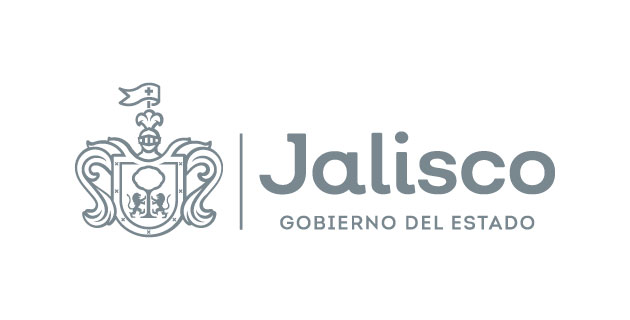 COMITÉ DE ADQUISICIONES DEL ORGANISMO PÚBLICO DESCENTRALIZADO SERVICIOS DE SALUD JALISCOLICITACIÓN PÚBLICA LOCAL SECGSSJ-LCCC-007-2023 CON CONCURRENCIA DE COMITÉ “ADQUISICIÓN DE LICENCIAMIENTO MICROSOFT OFFICE 365 PARA EL O.P.D. SERVICIOS DE SALUD JALISCO”Acta de Presentación y Apertura de PropuestasEn la ciudad de Guadalajara Jalisco, siendo las 17:15 horas del  en el Auditorio del ORGANISMO, con domicilio en Dr. Baeza Alzaga #107 C.P. 44100 col. Centro en la ciudad de Guadalajara, Jalisco, se reunieron los integrantes del COMITÉ, a efecto de desarrollar el acto de presentación y apertura de propuestas, tal y como se señala en el CALENDARIO DE ACTIVIDADES, de las BASES que rigen el PROCEDIMIENTO, registrándose los siguientes hechos: Para efectos de una mejor comprensión de la presente acta, se debe atender el “GLOSARIO DE TÉRMINOS Y DEFINICIONES” descritos en las BASES que rigen el presente PROCEDIMIENTO DE CONTRATACIÓN.PRESENTACIÓN DE PROPOSICIONES.PRIMERO. - De conformidad a lo que se establece en el punto 9 de las BASES se procede a dejar constancia del registro de los PARTICIPANTES que estuvieron presentes a la hora señalada para su registro: SEGUNDO. - Se procede al desarrollo del acto de presentación y apertura de proposiciones relativas a la Se informa que se registraron cuatro PARTICIPANTES para la presentación y apertura de proposiciones, mismos que se registraron conforme a lo establecido en el punto 9 de las BASES.Se nombró a los PARTICIPANTES que cumplieron con los requisitos de ingreso, con la finalidad de verificar la asistencia de los acreditados a participar en la apertura de proposiciones:El presidente cierra el registro de los PARTICIPANTES, determinó y procedió a dar inicio al desarrollo del acto de presentación y apertura de proposiciones.El secretario técnico da a conocer a los miembros del comité que se encuentran presentes, el nombre de los PARTICIPANTES a los que solicita sus PROPUESTAS (Técnica y Económica) en sobre cerrado; se corrobora que las proposiciones sean entregadas conforme a lo señalado en el punto 9 de las BASES que rigen el presente PROCEDIMIENTO, en un sobre debidamente rotulado.Un integrante del COMITÉ procede a abrir cada uno de los sobres, revisa su contenido y firma la propuesta, verificando de manera general que dicha propuesta contenga los documentos que se solicitaron en el punto 9 de las BASES, sin que ello implique la evaluación técnica, ya que la revisión es solo en forma cuantitativa y no cualitativa.Las observaciones que se desprenden del formato denominado “RELACIÓN DE ENTREGA DE DOCUMENTACIÓN” formarán parte del expediente correspondiente.A continuación, se señala los PARTICIPANTES que presentan todo lo solicitado en el numeral 9.1 de las BASES, a reserva de revisarse cualitativamente sus propuestas.Se procede a realizar la apertura de la propuesta económica de los PARTICIPANTES, cuyo monto se señala a continuación:La información antes mencionada no determina la resolución de adjudicación, es de referencia informativa como lo establece la LEY y solo hasta que se realice un análisis detallado y se dictamine tanto técnica como económicamente la conveniencia de la propuesta, es que se realizará el FALLO de adjudicación y el mismo será difundido en la página de la institución y se notificará al PARTICIPANTE conforme lo establece la propia convocatoria.TERCERO. - Se acuerda que el FALLO se publicitará el día 27 de abril del año en curso a partir de las 16:00 horas en el portal https://info.jalisco.gob.mx  y/o en el “DOMICILIO”, de conformidad con el CALENDARIO DE ACTIVIDADES.Con lo anterior se da por terminada la presente acta el mismo día que inició siendo las 17:29 horas, firmando de conformidad los que en ella intervinieron para dejar constancia. CONSTE.Por los PARTICIPANTES:AVISO DE PRIVACIDAD CORTO PARA EL TRATAMIENTO DE DATOS PERSONALES RECABADOS POR EL OPD SERVICIOS DE SALUD JALISCO Y COMITÉ DE ADQUISICIONES DEL OPD SERVICIOS DE SALUD JALISCO, con domicilio en la Calle Dr. Baeza Alzaga número 107, en la Colonia centro de la Ciudad de Guadalajara, Jalisco, de conformidad con lo señalado en el artículo 22 de la Ley de Datos Personales en Posesión de Sujetos Obligados del Estado de Jalisco y sus Municipios, por medio del cual se le da a conocer la existencia y características principales del tratamiento al que será sometido los datos personales en posesión de estos responsables. Los datos personales que se recaban serán utilizados única y exclusivamente para conocer la identidad de la persona que comparece a los procesos de Adquisición respectivos y para contar con datos específicos de localización para la formalización de las adquisiciones que se realizan.Pudiendo consultar el Aviso de Privacidad Integral de la Secretaria de Salud y Organismo Público Descentralizado Servicios de Salud Jalisco, en la siguiente liga: http//ssj.jalisco.gob.mx/transparenciaFin del Acta.  ----------------------------------------------------------------------------------------------------------------------------------------------------------------No.NOMBRE DEL PARTICIPANTENOMBRE DEL REPRESENTANTE1GAMA SISTEMAS, S.A. DE C.V.JUAN CARLOS SEVILLA LUA2E-NGENIUM INFRAESTRUCTURA, S. DE R.L. DE C.V.HELEN MELISSA DE LA CRUZ FLORES3M.G. MICROS DE OCCIDENTE, S.A. DE C.V.LAURA CITLALI GARCÍA GARCÍA4COMPUTER LAND DE OCCIDENTE, S.A. DE C.V.JULIO CÉSAR REYES HERNÁNDEZNo.NOMBRE DEL PARTICIPANTENOMBRE DEL REPRESENTANTE1GAMA SISTEMAS, S.A. DE C.V.JUAN CARLOS SEVILLA LUA2E-NGENIUM INFRAESTRUCTURA, S. DE R.L. DE C.V.HELEN MELISSA DE LA CRUZ FLORES3M.G. MICROS DE OCCIDENTE, S.A. DE C.V.LAURA CITLALI GARCÍA GARCÍA4COMPUTER LAND DE OCCIDENTE, S.A. DE C.V.JULIO CÉSAR REYES HERNÁNDEZNo.NOMBRE DEL PARTICIPANTENOMBRE DEL REPRESENTANTE1GAMA SISTEMAS, S.A. DE C.V.JUAN CARLOS SEVILLA LUA2E-NGENIUM INFRAESTRUCTURA, S. DE R.L. DE C.V.HELEN MELISSA DE LA CRUZ FLORES3M.G. MICROS DE OCCIDENTE, S.A. DE C.V.LAURA CITLALI GARCÍA GARCÍA4COMPUTER LAND DE OCCIDENTE, S.A. DE C.V.JULIO CÉSAR REYES HERNÁNDEZNUM.NOMBRE DEL PARTICIPANTEPARTIDAS COTIZADASMONTO DE LA PROPUESTA CON IMPUESTO AL VALOR AGREGADO INCLUIDO1GAMA SISTEMAS, S.A. DE C.V.1 y 2$ 1,358,940.00 2E-NGENIUM INFRAESTRUCTURA, S. DE R.L. DE C.V.1 y 2$ 1,617,360.713M.G. MICROS DE OCCIDENTE, S.A. DE C.V.1 y 2$ 1,738,608.004COMPUTER LAND DE OCCIDENTE, S.A. DE C.V.1 y 2$ 1,534,512.96NOMBREPROCENDENCIACARGOFIRMA ANTEFIRMA Mtra. Maribel Becerra BañuelosRepresentante del O.P.D. Servicios de Salud JaliscoPresidente SuplenteLic. Abraham Yasir Maciel MontoyaRepresentante del O.P.D. Servicios de Salud JaliscoSecretario Técnico SuplenteLic. Alberto Ponce GarcíaRepresentante Suplente de la Secretaría de la Hacienda PúblicaVocalLic. Sagrario Rocío Gutiérrez Castillo Representante Suplente de la Secretaría de AdministraciónVocalLic. José Salvador Chávez FerruscaRepresentante Suplente de la Secretaría de Desarrollo EconómicoVocalLic. Mariana Yarely Montejano GonzálezRepresentante Suplente de la Consejería JurídicaVocalC. Armando Mora FonsecaRepresentante Suplente de la Cámara Nacional de Comercio, Servicios y Turismo de GuadalajaraVocalLic. Oscar Emilio Lozano AparicioRepresentante Suplente del Consejo de Cámaras Industriales de JaliscoVocalIng. Omar Palafox SáenzRepresentante Suplente del Consejo de Desarrollo Agropecuario y Agroindustrial de Jalisco, A.C. como representante acreditado por el Consejo Nacional AgropecuarioVocalLic. Silvia Jacqueline Martin del Campo PartidaRepresentante Suplente del Consejo Mexicano de Comercio Exterior de OccidenteVocalLic. Angélica Villegas TorresRepresentante Suplente del Órgano Interno de Control en el O.P.D. Servicios de Salud JaliscoInvitado PermanenteLic. Laura Gómez MárquezRepresentante Suplente de la Dirección Jurídica del O.P.D. Servicios de Salud JaliscoInvitado PermanenteLic. José Noe Alcaraz Ortiz Representante Suplente de la Direccion de Finanzas del O.P.D. Servicios de Salud JaliscoInvitadoL.I. Ignacio Marcial DueñasDirector de Innovación del O.P.D. Servicios de Salud JaliscoÁrea RequirenteNUM.NOMBRE DEL PARTICIPANTENOMBRE DEL REPRESENTANTEFIRMA1GAMA SISTEMAS, S.A. DE C.V.JUAN CARLOS SEVILLA LUA2E-NGENIUM INFRAESTRUCTURA, S. DE R.L. DE C.V.HELEN MELISSA DE LA CRUZ FLORES3M.G. MICROS DE OCCIDENTE, S.A. DE C.V.LAURA CITLALI GARCÍA GARCÍA4COMPUTER LAND DE OCCIDENTE, S.A. DE C.V.JULIO CÉSAR REYES HERNÁNDEZ